Муниципальное общеобразовательное учреждение«Журавлевская средняя общеобразовательная школаБелгородского района Белгородской области»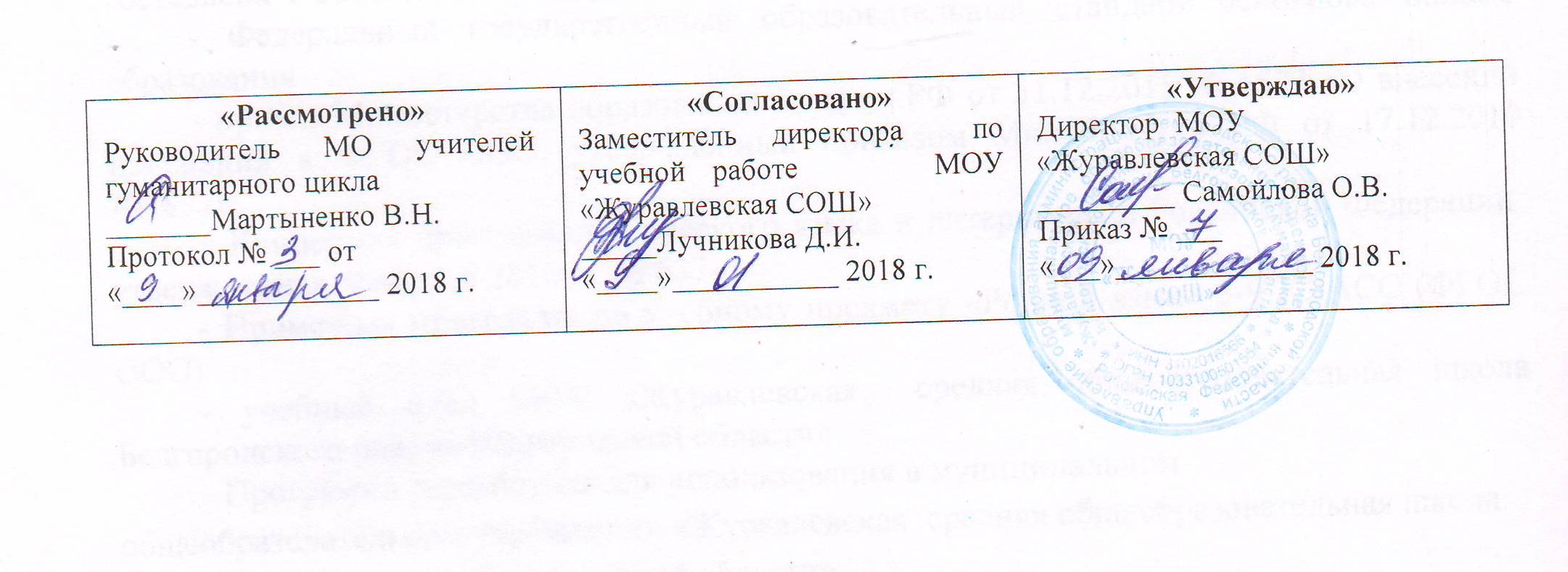 РАБОЧАЯ ПРОГРАММАпо английскому языкуна уровень основного общего образования(базовый уровень)ФГОС ООО                                                          Пояснительная  записка     Рабочая программа по английскому языку на уровень основного общего образования разработана на основе авторской программы:   В.П. Кузовлев, Н.М. Лапа, Э.Ш. Перегудова и др. «Английский язык». Программы общеобразовательных учреждений, 5-9 классы, М.: «Просвещение». Программа рассчитана на 5 лет обучения и является программой базового уровня обучения.    Программа разработана для использования в муниципальном общеобразовательном учреждении «Журавлевская средняя общеобразовательная школа Белгородского района Белгородской области» в 5-9 классах.	Описание места учебного предмета в учебном плане     Авторская программа:  В.П. Кузовлев, Н.М. Лапа, Э.Ш. Перегудова и др. «Английский язык». Программы общеобразовательных учреждений, 5-9 классы, М.: «Просвещение» предполагает изучение предмета «Английский язык» в объеме 525 часов. Согласно учебному плану школы на изучение английского языка в 5-9 классах отводится по 3 часа в неделю (34 учебных  недели). Таким образом, Рабочая программа рассчитана  на 510 часов.Основные цели и задачи обучения английскому языку (АЯ) в основной школе в рамках данного курса направлены на:формирование у учащихся более глубокого представления о роли и значимости АЯ в жизни современного человека и поликультурного мира, приобретение нового опыта использования АЯ как средства межкультурного общения, как инструмента познания мира и культуры других народов;дальнейшее развитие гражданской идентичности, чувства патриотизма и гордости за свой народ, свой край, свою страну и осознание своей этнической и национальной принадлежности через изучение языков и культур, общепринятых человеческих и базовых национальных ценностей;дальнейшее развитие активной жизненной позиции. Учащиеся основной школы должны иметь возможность обсуждать актуальные события из жизни, свои собственные поступки и поступки своих сверстников, выражать своё отношение к происходящему, обосновывать собственное мнение, что будет способствовать их дальнейшей социализации и воспитанию граждан России;дальнейшее формирование коммуникативной компетенции, то есть способности и готовности общаться с носителями языка на уровне своих речевых возможностей и потребностей в разных формах: устной (говорение и аудирование) и письменной (чтение и письмо). У учащихся продолжится работа по расширению лингвистического кругозора, у них углубится представление о строе изучаемого языка и его основных отличиях от родного языка;дальнейшее развитие основ коммуникативной культуры. Учащиеся научатся ставить и решать более сложные коммуникативные задачи, адекватно использовать более широкий диапазон речевых и неречевых средств общения, на новый уровень развития поднимется способность соблюдать речевой этикет, быть вежливыми и доброжелательными речевыми партнерами;продолжение формирования уважительного отношения к чужой (иной) культуре через знакомство с культурой англоязычных стран;формирование более глубокого осознания особенностей культуры своего народа;дальнейшее развитие способности представлять на АЯ родную культуру в письменной и устной форме общения; достижение более высокого уровня положительной мотивации и устойчивого учебно-познавательного интереса к предмету «Иностранный язык», на дальнейшее развитие необходимых УУД и специальных учебных умений (СУУ). Должен осуществиться переход от приобретённого в начальной школе умения выполнять наиболее рациональным способом различные виды учебных заданий к учебной деятельности с элементами самообразования и саморазвития. Обучение на ступени основного общего образования призвано заложить основы успешной учебной деятельности по овладению АЯ на завершающей ступени образования.      Планируемые предметные результаты освоения учебного предмета                                                «Английский язык»Коммуникативные умения Говорение. Диалогическая речь Выпускник научится: вести диалог (диалог этикетного характера, диалог–-расспрос, диалог побуждение к действию; комбинированный диалог) в стандартных ситуациях неофициального общения в рамках освоенной тематики, соблюдая нормы речевого этикета, принятые в стране изучаемого языка. Выпускник получит возможность научиться: вести диалог-обмен мнениями; брать и давать интервью; вести диалог-расспрос на основе нелинейного текста (таблицы, диаграммы и т. д.). Говорение. Монологическая речь Выпускник научится: строить связное монологическое высказывание с опорой на зрительную наглядность и/или вербальные опоры (ключевые слова, план, вопросы) в рамках освоенной тематики; описывать события с опорой на зрительную наглядность и/или вербальную опору (ключевые слова, план, вопросы); давать краткую характеристику реальных людей и литературных персонажей; передавать основное содержание прочитанного текста с опорой или без опоры на текст, ключевые слова/ план/ вопросы; описывать картинку/ фото с опорой или без опоры на ключевые слова/ план/ вопросы. Выпускник получит возможность научиться: делать сообщение на заданную тему на основе прочитанного; комментировать факты из прочитанного/ прослушанного текста, выражать и аргументировать свое отношение к прочитанному/ прослушанному; кратко высказываться без предварительной подготовки на заданную тему в соответствии с предложенной ситуацией общения; кратко высказываться с опорой на нелинейный текст (таблицы, диаграммы, расписание и т.п.); кратко излагать результаты выполненной проектной работы. Аудирование Выпускник научится: воспринимать на слух и понимать основное содержание несложных аутентичных текстов, содержащих некоторое количество неизученных языковых явлений; воспринимать на слух и понимать нужную/интересующую/ запрашиваемую информацию в аутентичных текстах, содержащих как изученные языковые явления, так и некоторое количество неизученных языковых явлений. Выпускник получит возможность научиться: выделять основную тему в воспринимаемом на слух тексте; использовать контекстуальную или языковую догадку при восприятии на слух текстов, содержащих незнакомые слова. Чтение Выпускник научится:читать и понимать основное содержание несложных аутентичных текстов, содержащие отдельные неизученные языковые явления; читать и находить в несложных аутентичных текстах, содержащих отдельные неизученные языковые явления, нужную/интересующую/ запрашиваемую информацию, представленную в явном и в неявном виде; читать и полностью понимать несложные аутентичные тексты, построенные на изученном языковом материале; выразительно читать вслух небольшие построенные на изученном языковом материале аутентичные тексты, демонстрируя понимание прочитанного. Выпускник получит возможность научиться: устанавливать причинно-следственную взаимосвязь фактов и событий, изложенных в несложном аутентичном тексте; восстанавливать текст из разрозненных абзацев или путем добавления выпущенных фрагментов. Письменная речь Выпускник научится: заполнять анкеты и формуляры, сообщая о себе основные сведения (имя, фамилия, пол, возраст, гражданство, национальность, адрес и т. д.); писать короткие поздравления с днем рождения и другими праздниками, с употреблением формул речевого этикета, принятых в стране изучаемого языка, выражать пожелания (объемом 30–40 слов, включая адрес); писать личное письмо в ответ на письмо-стимул с употреблением формул речевого этикета, принятых в стране изучаемого языка: сообщать краткие сведения о себе и запрашивать аналогичную информацию о друге по переписке; выражать благодарность, извинения, просьбу; давать совет и т. д. (объемом 100–120 слов, включая адрес); писать небольшие письменные высказывания с опорой на образец/ план. Выпускник получит возможность научиться: делать краткие выписки из текста с целью их использования в собственных устных высказываниях; писать электронное письмо (e-mail) зарубежному другу в ответ на электронное письмо-стимул; составлять план/ тезисы устного или письменного сообщения; кратко излагать в письменном виде результаты проектной деятельности; писать небольшое письменное высказывание с опорой на нелинейный текст (таблицы, диаграммы и т. п.). Языковые навыки и средства оперирования ими Орфография и пунктуация Выпускник научится: правильно писать изученные слова; правильно ставить знаки препинания в конце предложения: точку в конце повествовательного предложения, вопросительный знак в конце вопросительного предложения, восклицательный знак в конце восклицательного предложения; расставлять в личном письме знаки препинания, диктуемые его форматом, в соответствии с нормами, принятыми в стране изучаемого языка. Выпускник получит возможность научиться: сравнивать и анализировать буквосочетания английского языка и их транскрипцию. Фонетическая сторона речи Выпускник научится: различать на слух и адекватно, без фонематических ошибок, ведущих к сбою коммуникации, произносить слова изучаемого иностранного языка; соблюдать правильное ударение в изученных словах;различать коммуникативные типы предложений по их интонации; членить предложение на смысловые группы; адекватно, без ошибок, ведущих к сбою коммуникации, произносить фразы с точки зрения их ритмико-интонационных особенностей (побудительное предложение; общий, специальный, альтернативный и разделительный вопросы), в том числе, соблюдая правило отсутствия фразового ударения на служебных словах. Выпускник получит возможность научиться: выражать модальные значения, чувства и эмоции с помощью интонации; различать британские и американские варианты английского языка в прослушанных высказываниях. Лексическая сторона речи Выпускник научится: узнавать в письменном и звучащем тексте изученные лексические единицы (слова, словосочетания, реплики-клише речевого этикета), в том числе многозначные в пределах тематики основной школы; употреблять в устной и письменной речи в их основном значении изученные лексические единицы (слова, словосочетания, реплики-клише речевого этикета), в том числе многозначные, в пределах тематики основной школы в соответствии с решаемой коммуникативной задачей; соблюдать существующие в английском языке нормы лексической сочетаемости; распознавать и образовывать родственные слова с использованием словосложения и конверсии в пределах тематики основной школы в соответствии с решаемой коммуникативной задачей; распознавать и образовывать родственные слова с использованием аффиксации в пределах тематики основной школы в соответствии с решаемой коммуникативной задачей: глаголы при помощи аффиксов dis-, mis-, re-, -ize/-ise; имена существительные при помощи суффиксов -or/ -er, -ist , -sion/-tion, -nce/-ence, -ment, -ity , -ness, -ship, -ing; имена прилагательные при помощи аффиксов inter-; -y, -ly, -ful , -al , -ic, -ian/an, -ing; -ous, -able/ible, -less, -ive; наречия при помощи суффикса -ly; имена существительные, имена прилагательные, наречия при помощи отрицательных префиксов un-, im-/in-; числительные при помощи суффиксов -teen, -ty; -th. Выпускник получит возможность научиться: распознавать и употреблять в речи в нескольких значениях многозначные слова, изученные в пределах тематики основной школы; знать различия между явлениями синонимии и антонимии; употреблять в речи изученные синонимы и антонимы адекватно ситуации общения; распознавать и употреблять в речи наиболее распространенные фразовые глаголы; распознавать принадлежность слов к частям речи по аффиксам; распознавать и употреблять в речи различные средства связи в тексте для обеспечения его целостности (firstly, to begin with, however, as for me, finally, at last, etc.); использовать языковую догадку в процессе чтения и аудирования (догадываться о значении незнакомых слов по контексту, по сходству с русским/ родным языком, по словообразовательным элементам. Грамматическая сторона речи Выпускник научится:оперировать в процессе устного и письменного общения основными синтаксическими конструкциями и морфологическими формами в соответствии с коммуникативной задачей в коммуникативно-значимом контексте: распознавать и употреблять в речи различные коммуникативные типы предложений: повествовательные (в утвердительной и отрицательной форме) вопросительные (общий, специальный, альтернативный и разделительный вопросы), побудительные (в утвердительной и отрицательной форме) и восклицательные; распознавать и употреблять в речи распространенные и нераспространенные простые предложения, в том числе с несколькими обстоятельствами, следующими в определенном порядке; распознавать и употреблять в речи предложения с начальным It; распознавать и употреблять в речи предложения с начальным There + to be; распознавать и употреблять в речи сложносочиненные предложения с сочинительными союзами and, but, or; распознавать и употреблять в речи сложноподчиненные предложения с союзами и союзными словами because, if, that, who, which, what, when, where, how, why; использовать косвенную речь в утвердительных и вопросительных предложениях в настоящем и прошедшем времени; распознавать и употреблять в речи условные предложения реального характера (Conditional I – If I see Jim, I’ll invite him to our school party) и нереального характера (Conditional II – If I were you, I would start learning French); распознавать и употреблять в речи имена существительные в единственном числе и во множественном числе, образованные по правилу, и исключения; распознавать и употреблять в речи существительные с определенным/ неопределенным/нулевым артиклем; распознавать и употреблять в речи местоимения: личные (в именительном и объектном падежах, в абсолютной форме), притяжательные, возвратные, указательные, неопределенные и их производные, относительные, вопросительные; распознавать и употреблять в речи имена прилагательные в положительной, сравнительной и превосходной степенях, образованные по правилу, и исключения; распознавать и употреблять в речи наречия времени и образа действия и слова, выражающие количество (many/much, few/a few, little/a little); наречия в положительной, сравнительной и превосходной степенях, образованные по правилу и исключения; распознавать и употреблять в речи количественные и порядковые числительные; распознавать и употреблять в речи глаголы в наиболее употребительных временных формах действительного залога: Present Simple, Future Simple и Past Simple, Present и Past Continuous, Present Perfect; распознавать и употреблять в речи различные грамматические средства для выражения будущего времени: Simple Future, to be going to, Present Continuous; распознавать и употреблять в речи модальные глаголы и их эквиваленты (may, can, could, be able to, must, have to, should); распознавать и употреблять в речи глаголы в следующих формах страдательного залога: Present Simple Passive, Past Simple Passive; распознавать и употреблять в речи предлоги места, времени, направления; предлоги, употребляемые при глаголах в страдательном залоге. Выпускник получит возможность научиться: распознавать сложноподчиненные предложения с придаточными: времени с союзом since; цели с союзом so that; условия с союзом unless; определительными с союзами who, which, that; распознавать и употреблять в речи сложноподчиненные предложения с союзами whoever, whatever, however, whenever; распознавать и употреблять в речи предложения с конструкциями as … as; not so … as; either … or; neither … nor;распознавать и употреблять в речи предложения с конструкцией I wish; распознавать и употреблять в речи конструкции с глаголами на -ing: to love/hate doing something; Stop talking; распознавать и употреблять в речи конструкции It takes me …to do something; to look / feel / be happy; распознавать и употреблять в речи определения, выраженные прилагательными, в правильном порядке их следования; распознавать и употреблять в речи глаголы во временных формах действительного залога: Past Perfect, Present Perfect Continuous, Future-in-the-Past; распознавать и употреблять в речи глаголы в формах страдательного залога Future Simple Passive, Present Perfect Passive; распознавать и употреблять в речи модальные глаголы need, shall, might, would; распознавать по формальным признакам и понимать значение неличных форм глагола (инфинитива, герундия, причастия I и II, отглагольного существительного) без различения их функций и употреблять их в речи; распознавать и употреблять в речи словосочетания «Причастие I+существительное» (a playing child) и «Причастие II+существительное» (a written poem). Социокультурные знания и умения Выпускник научится: употреблять в устной и письменной речи в ситуациях формального и неформального общения основные нормы речевого этикета, принятые в странах изучаемого языка; представлять родную страну и культуру на английском языке; понимать социокультурные реалии при чтении и аудировании в рамках изученного материала. Выпускник получит возможность научиться: использовать социокультурные реалии при создании устных и письменных высказываний; находить сходство и различие в традициях родной страны и страны/стран изучаемого языка. Компенсаторные умения Выпускник научится: выходить из положения при дефиците языковых средств: использовать переспрос при говорении. Выпускник получит возможность научиться: использовать перифраз, синонимические и антонимические средства при говорении; пользоваться языковой и контекстуальной догадкой при аудировании и чтении.                                  Содержание учебного предметаРечевые умения Говорение Диалогическая речь Совершенствование диалогической речи в рамках изучаемого предметного содержания речи: умений вести диалоги разного характера - этикетный, диалог-расспрос, диалог – побуждение к действию, диалог-обмен мнениями и комбинированный диалог. Объем диалога от 3 реплик (5-7 класс) до 4-5 реплик (8-9 класс) со стороны каждого учащегося. Продолжительность диалога – до 2,5–3 минут.Монологическая речьСовершенствование умений строить связные высказывания с использованием основных коммуникативных типов речи (повествование, описание, рассуждение (характеристика)), с высказыванием своего мнения и краткой аргументацией с опорой и без опоры на зрительную наглядность, прочитанный/прослушанный текст и/или вербальные опоры (ключевые слова, план, вопросы) Объем монологического высказывания от 8-10 фраз (5-7 класс) до 10-12 фраз (8-9 класс). Продолжительность монологического высказывания –1,5–2 минуты. Аудирование Восприятие на слух и понимание несложных аутентичных аудиотекстов с разной глубиной и точностью проникновения в их содержание (с пониманием основного содержания, с выборочным пониманием) в зависимости от решаемой коммуникативной задачи. Жанры текстов: прагматические, информационные, научно-популярные. Типы текстов: высказывания собеседников в ситуациях повседневного общения, сообщение, беседа, интервью, объявление, реклама и др. Содержание текстов должно соответствовать возрастным особенностям и интересам учащихся и иметь образовательную и воспитательную ценность. Аудирование с пониманием основного содержания текста предполагает умение определять основную тему и главные факты/события в воспринимаемом на слух тексте. Время звучания текстов для аудирования – до 2 минут. Аудирование с выборочным пониманием нужной/ интересующей/ запрашиваемой информации предполагает умение выделить значимую информацию в одном или нескольких несложных аутентичных коротких текстах. Время звучания текстов для аудирования – до 1,5 минут. Аудирование с пониманием основного содержания текста и с выборочным пониманием нужной/ интересующей/ запрашиваемой информации осуществляется на несложных аутентичных текстах, содержащих наряду с изученными и некоторое количество незнакомых языковых явлений. Чтение Чтение и понимание текстов с различной глубиной и точностью проникновения в их содержание: с пониманием основного содержания, с выборочным пониманием нужной/ интересующей/ запрашиваемой информации, с полным пониманием. Жанры текстов: научно-популярные, публицистические, художественные, прагматические. Типы текстов: статья, интервью, рассказ, отрывок из художественного произведения, объявление, рецепт, рекламный проспект, стихотворение и др. Содержание текстов должно соответствовать возрастным особенностям и интересам учащихся, иметь образовательную и воспитательную ценность, воздействовать на эмоциональную сферу школьников. Чтение с пониманием основного содержания осуществляется на несложных аутентичных текстах в рамках предметного содержания, обозначенного в программе. Тексты могут содержать некоторое количество неизученных языковых явлений. Объем текстов для чтения – до 700 слов. Чтение с выборочным пониманием нужной/ интересующей/ запрашиваемой информации осуществляется на несложных аутентичных текстах, содержащих некоторое количество незнакомых языковых явлений. Объем текста для чтения - около 350 слов. Чтение с полным пониманием осуществляется на несложных аутентичных текстах, построенных на изученном языковом материале. Объем текста для чтения около 500 слов. Независимо от вида чтения возможно использование двуязычного словаря. Письменная речь Дальнейшее развитие и совершенствование письменной речи, а именно умений: заполнение анкет и формуляров (указывать имя, фамилию, пол, гражданство, национальность, адрес); написание коротких поздравлений с днем рождения и другими праздниками, выражение пожеланий (объемом 30–40 слов, включая адрес);написание личного письма, в ответ на письмо-стимул с употреблением формул речевого этикета, принятых в стране изучаемого языка с опорой и без опоры на образец (расспрашивать адресата о его жизни, делах, сообщать то же самое о себе, выражать благодарность, давать совет, просить о чем-либо), объем личного письма около 100–120 слов, включая адрес; составление плана, тезисов устного/письменного сообщения; краткое изложение результатов проектной деятельности. делать выписки из текстов; составлять небольшие письменные высказывания в соответствии с коммуникативной задачей. Языковые средства и навыки оперирования ими Орфография и пунктуация Правильное написание изученных слов. Правильное использование знаков препинания (точки, вопросительного и восклицательного знака) в конце предложения. Фонетическая сторона речи Различения на слух в потоке речи всех звуков иностранного языка и навыки их адекватного произношения (без фонематических ошибок, ведущих к сбою в коммуникации). Соблюдение правильного ударения в изученных словах. Членение предложений на смысловые группы. Ритмико-интонационные навыки произношения различных типов предложений. Соблюдение правила отсутствия фразового ударения на служебных словах. Лексическая сторона речи Навыки распознавания и употребления в речи лексических единиц, обслуживающих ситуации общения в рамках тематики основной школы, наиболее распространенных устойчивых словосочетаний, оценочной лексики, реплик-клише речевого этикета, характерных для культуры стран изучаемого языка в объеме примерно 1200 единиц (включая 500 усвоенных в начальной школе). Основные способы словообразования: аффиксация, словосложение, конверсия. Многозначность лексических единиц. Синонимы. Антонимы. Лексическая сочетаемость. Грамматическая сторона речи Навыки распознавания и употребления в речи нераспространенных и распространенных простых предложений, сложносочиненных и сложноподчиненных предложений. Навыки распознавания и употребления в речи коммуникативных типов предложения: повествовательное (утвердительное и отрицательное), вопросительное, побудительное, восклицательное. Использование прямого и обратного порядка слов. Навыки распознавания и употребления в речи существительных в единственном и множественном числе в различных падежах; артиклей; прилагательных и наречий в разных степенях сравнения; местоимений (личных, притяжательных, возвратных, указательных, неопределенных и их производных, относительных, вопросительных); количественных и порядковых числительных; глаголов в наиболее употребительных видо-временных формах действительного и страдательного залогов, модальных глаголов и их эквивалентов; предлогов. Социокультурные знания и умения. Умение осуществлять межличностное и межкультурное общение, используя знания о национально-культурных особенностях своей страны и страны/стран изучаемого языка, полученные на уроках иностранного языка и в процессе изучения других предметов (знания межпредметного характера). Это предполагает овладение: знаниями о значении родного и иностранного языков в современном мире; сведениями о социокультурном портрете стран, говорящих на иностранном языке, их символике и культурном наследии; знаниями о реалиях страны/стран изучаемого языка: традициях (в питании, проведении выходных дней, основных национальных праздников и т. д.), распространенных образцов фольклора (пословицы и т. д.);представлениями о сходстве и различиях в традициях своей страны и стран изучаемого языка; об особенностях образа жизни, быта, культуры (всемирно известных достопримечательностях, выдающихся людях и их вкладе в мировую культуру) страны/стран изучаемого языка; о некоторых произведениях художественной литературы на изучаемом иностранном языке; умением распознавать и употреблять в устной и письменной речи в ситуациях формального и неформального общения основные нормы речевого этикета, принятые в странах изучаемого языка (реплики-клише, наиболее распространенную оценочную лексику); умением представлять родную страну и ее культуру на иностранном языке; оказывать помощь зарубежным гостям в нашей стране в ситуациях повседневного общения.                                           Предметное содержание речи. Моя семья. Взаимоотношения в семье. Конфликтные ситуации и способы их решения. Мои друзья. Лучший друг/подруга. Внешность и черты характера. Межличностные взаимоотношения с друзьями и в школе. Свободное время. Досуг и увлечения (музыка, чтение; посещение театра, кинотеатра, музея, выставки). Виды отдыха. Поход по магазинам. Карманные деньги. Молодежная мода. Здоровый образ жизни. Режим труда и отдыха, занятия спортом, здоровое питание, отказ от вредных привычек. Спорт. Виды спорта. Спортивные игры. Спортивные соревнования. Школа. Школьная жизнь. Правила поведения в школе. Изучаемые предметы и отношения к ним. Внеклассные мероприятия. Кружки. Школьная форма. Каникулы. Переписка с зарубежными сверстниками. Выбор профессии. Мир профессий. Проблема выбора профессии. Роль иностранного языка в планах на будущее. Путешествия. Путешествия по России и странам изучаемого языка. Транспорт. Окружающий мир Природа: растения и животные. Погода. Проблемы экологии. Защита окружающей среды. Жизнь в городе/ в сельской местности. Средства массовой информации Роль средств массовой информации в жизни общества. Средства массовой информации: пресса, телевидение, радио, Интернет. Страны изучаемого языка и родная страна Страны, столицы, крупные города. Государственные символы. Географическое положение. Климат. Население. Достопримечательности, праздники, памятные даты, исторические события, традиции и обычаи. Выдающиеся люди и их вклад в науку и мировую культуру.                                         Тематическое планирование                                     	Приложение №1                                              Формы и средства контроля                                                                                                Предметные результаты (по классам).Приложение №2                  Критерии оценивания работ учащихся по предмету «Английский язык» Критерии оценивания аудирования.Отметка «5» -коммуникативная задача решена и при этом обучающиеся полностью поняли содержание иноязычной речи, соответствующей программным требованиям для каждого класса. Отметка «4» -коммуникативная задача решена и при этом обучающиеся полностью поняли содержание иноязычной речи, соответствующей программным требованиям для каждого класса, за исключением отдельных подробностей, не влияющих на понимание содержания услышанного в целом. Отметка «3» -коммуникативная задача решена и при этом обучающиеся полностью поняли только основной смысл иноязычной речи, соответствующей программным требованиям для каждого класса. Отметка «2» -обучающиеся не поняли смысла иноязычной речи, соответствующей программным требованиям для каждого класса. Критерии оценивания чтения. Отметка «5» - коммуникативная задача решена и при этом обучающиеся полностью поняли и осмыслили содержание прочитанного иноязычного текста в объёме, предусмотренном заданием, чтение обучающихся соответствовало программным требованиям для данного класса. Отметка «4 - коммуникативная задача решена и при этом обучающиеся полностью поняли и осмыслили содержание прочитанного иноязычного текста за исключением деталей и частностей, не влияющих на понимание этого текста, в объёме, предусмотренном заданием, чтение обучающихся соответствовало программным требованиям для данного класса.Отметка «3»- коммуникативная задача решена и при этом обучающиеся поняли, осмыслили главную идею прочитанного иноязычного текста в объёме, предусмотренном заданием, чтение обучающихся в основном соответствует программным требованиям для данного класса. Отметка «2» - коммуникативная задача не решена, обучающиеся не поняли прочитанного иноязычного текста в объёме, предусмотренном заданием, чтение обучающихся соответствовало программным требованиям для данного класса.Критерии оценивания говорения Диалогическая  речьПредметное содержание речи.Характеристика видов учебной деятельности учащихся5 классЯ, моя семья и мои друзья. Межличностные отношения.Взаимоотношения в семье. Занятия семьи в свободное время. Работа по дому. Распорядок дня в семье. Совместное проведение досуга. Покупки в магазине игрушек (24 часа)Досуг и увлечения.Семейные путешествия. Морское путешествие. Путешествие по различным частям Великобритании. Посещение различных городов Великобритании, России и городов мира. Экскурсия по Лондону.Занятия в выходные дни. Летние каникулы. Выходные дни в семье зарубежного друга. Поход в парк/зоопарк. Посещение музеев (24 часа)Школьное образование.Школьные предметы. Распорядок дня в школе. Внеклассные мероприятия. Правила безопасности школьников. Школьные благотворительные концерты (18 часов)Человек и окружающий мир.Защита окружающей среды. Участие в экологических мероприятиях. Помощь инвалидам и пожилым людям (8 часов)Средства массовой информации.Правила безопасности при пользовании Интернетом (2 часа)Страны изучаемого языка и родная страна.Достопримечательности Великобритании, США, России, городов мира.Известные люди.Любимые праздники. Местные праздники (26 часов)6 классЯ, моя семья и мои друзья. Межличностные отношения.Мои друзья и совместное времяпрепровождение. Внешность. Одежда. Черты характера. Взаимоотношения.Разновидности домов. Комната, предметы мебели, предметы интерьера. Работа по дому. Магазины. Продукты питания. Покупка подарков. Выбор сувениров в магазине (36 часов)Досуг и увлечения.Занятия в свободное время (12 часов)Здоровый образ жизни. Спорт.Здоровье детей. Посещение врача. Здоровые и нездоровые привычки. Внешность и здоровье. Правильное питание. Факты и мифы о здоровом образе жизни (18 часов)Школьное образование.Мой класс, одноклассники. Занятия в школе (10 часов)Мир профессий.Профессии, работа, которую выполняют люди разных профессий. Выбор будущей профессии (12 часов)Человек и окружающий мир.Погода: занятия детей в хорошую и плохую погоду. Описание погоды. Любимое время года (12 часов)Страны изучаемого языка и родная страна.Известные люди (2 часа)7 классЯ, моя семья и мои друзья. Межличностные отношения.Черты характера. Проблемы с друзьями. Друг по переписке.Работа по дому: помощь родителям (18 часов)Досуг и увлечения.Любимые занятия в свободное время. Хобби. Летние каникулы.Посещение музея (20 часов)Школьное образование.Школьные предметы. Любимый предмет. Отношение к школе. Какой должна быть прогрессивная школа. Международные школьные проекты и международный обмен. Достижения в школе и во внеклассной деятельности (16 часов)Человек и окружающий мир.Защита окружающей среды: экологические проблемы в стране/городе. Национальные парки и заповедники. Благотворительные организации и их деятельность. Памятные дни, связанные с благотворительностью. Участие в благотворительных ярмарках. Помощь школьников пожилым людям и инвалидам (22 часа)Страны изучаемого языка и родная страна.Достопримечательности. Исторические факты. Чем мы гордимся. Мой город: его прошлое, настоящее и будущее. Знаменитые люди и их достижения (26 часов)8 классЯ, моя семья и мои друзья. Межличностные отношения.Модные тенденции. Предметы одежды/детали одежды. Покупка одежды. Школьная форма (16 часов)Досуг и увлечения.Путешествия в каникулы. Планирование путешествия. Способы путешествия по Британии (16 часов)Здоровый образ жизни. Спорт.Забота о здоровье. Здоровые привычки/здоровая пища. Советы тем, кто заботится о здоровье.Виды спорта. Любимый вид спорта. Занятия спортом в школе и во внеурочное время. История некоторых видов спорта. Олимпийские игры. Паралимпийские игры (32 часа)Страны изучаемого языка и родная страна.Географическое положение, население. Достопримечательности.Праздники. Обычаи и традиции. Подарки. Поздравительные открытки. Рождественские/новогодние традиции. Королевские традиции.Представления о Британии и британцах людей из различных стран.Особенности повседневной жизни в разных странах, правила поведения в стране изучаемого языка и в родной стране (38 часов)9 классДосуг и увлечения.Знаменитые писатели и их произведения. Литературная карта страны. Литературные жанры. Предпочтения подростков в чтении. Любимые писатели, произведения. Выбор книги в качестве подарка.Музыкальные стили и композиторы, их произведения. Музыкальная карта страны. История рок- и поп-музыки, наиболее известные исполнители, их произведения. Музыкальные предпочтения. Променад-концерты (32 часа)Школьное образование.Типы школ в Британии, США и России, сходства и различия в системах образования. Лучшие школы. Моя школа. Мой класс (18 часов)Мир профессий.Популярные и перспективные профессии.Умения и качества, необходимые для определённой профессии. Выбор и поиск работы. Трудоустройство подростков. Работа и обучение за рубежом. Необычные профессии (16 часов)Человек и окружающий мир.Благотворительные организации и мероприятия (2 часа)Средства массовой информации.Радио, телевидение: каналы, фильмы и программы. Любимые передачи. Пресса: виды периодических изданий. Периодика для подростков. Интернет.Роль и влияние средств массовой информации на жизнь человека (20 часов)Страны изучаемого языка и родная страна.Место страны в мире, достижения мирового уровня.Достопримечательности.Выдающиеся личности, лауреаты Нобелевской премии. Языки, роль английского/русского языка в мире. Изучение иностранных языков (14 часов)ГоворениеУчащиеся овладевают диалогической формой речи.Учатся вести диалог-расспрос, диалог этикетного характера, диалог – обмен мнениями, диалог – побуждение к действию, комбинированный диалог.Учатся:– начинать, поддерживать и заканчивать разговор;– выражать основные речевые функции: поздравлять, выражать пожелания и реагировать на них, приносить извинение/отвечать на извинение, выражать согласие/несогласие, делать комплимент/отвечать на комплимент, предлагать помощь, выяснять значение незнакомого слова, объяснять значение слова, вежливо переспрашивать, выражать сочувствие, давать совет, выражать благодарность, успокаивать/подбадривать кого-либо, просить собеседника повторить сказанное, приглашать к совместному времяпрепровождению, соглашаться/не соглашаться на совместное времяпрепровождение, спрашивать мнение собеседника, выражать согласие/несогласие с мнением собеседника, выражать сомнение;– расспрашивать собеседника и отвечать на его вопросы;– переходить с позиции спрашивающего на позицию отвечающего и наоборот;– соблюдать правила речевого этикета (приветствовать, поздравлять, благодарить, просить о помощи, выражать готовность помочь, давать советы, принимать/не принимать советы);– высказываться логично и связно;– говорить выразительно (соблюдать синтагматичность речи, логическое ударение, правильную интонацию);– говорить в нормальном темпе;– выражать свою точку зрения и обосновывать её;– давать эмоциональную оценку (удивление, радость, восхищение, огорчение, одобрение и т. д.).Учащиеся овладевают монологической формой речи.Учатся использовать основные коммуникативные типы речи: описание, сообщение, рассказ, рассуждение.Учащиеся:– описывают предмет, картинку, персонаж и т. д.;– сообщают об увлечениях, взаимоотношениях с членами семьи, друзьями, любимых занятиях, праздниках и т. д;– рассказывают о себе, своей семье, друзьях, школе, родном крае, стране и т. д.);– характеризуют людей, предметы и т. д.Учатся:– кратко высказываться на заданную тему, используя изученный речевой материал в соответствии с поставленной коммуникативной задачей;– делать сообщения на заданную тему на основе прочитанного/услышанного;– делать сообщения по результатам выполнения проектной работы;– говорить в нормальном темпе;– говорить логично и связно;– говорить выразительно (соблюдать синтагматичность речи, логическое ударение, правильную интонацию);– использовать в своей речи оценочные суждения и аргументы, говорить логично и связно;– выражать своё мнение и обосновывать его.Учащиеся овладевают специальными учебными умениями и универсальными учебными действиями.Учатся:– сотрудничать со сверстниками, работать в паре/группе, учитывать позицию собеседника;– работать самостоятельно;– использовать различные опоры (речевой образец, ключевые слова, план и т. д.) для построения собственного высказывания.АудированиеУчащиеся совершенствуют навыки понимания речи на слух:воспринимают и понимают на слух речь учителя и одноклассников:воспринимают и понимают на слух речь учителя по ведению урока;понимают на слух связные высказывания учителя, построенные на знакомом материале и/или содержащие некоторые незнакомые слова;понимают на слух высказывания одноклассников;вербально или невербально реагируют на услышанное;воспринимают и понимают на слух информацию с разными стратегиями:– понимают небольшие тексты/сообщения, построенные на изученном речевом материале, как при непосредственном общении, так и при восприятии аудиозаписи;– понимают содержание текста на уровне значения (умеют отвечать на вопросы: кто? что? где? и т. д.);– понимают основную информацию;– учатся не обращать внимания на незнакомые слова, не мешающие понять основное содержание текста;– извлекают конкретную информацию;– учатся не обращать внимания на незнакомый языковой материал, не влияющий на понимание звучащего текста и не мешающий извлекать необходимую информацию;– понимают детали текста;– учатся:определять тему высказывания;определять основную мысль высказывания;выявлять детали, раскрывающие тему высказывания;выделять главные факты, опуская второстепенные;понимать логическую последовательность высказывания;понимать тон и эмоциональную окраску высказывания;– используют контекстуальную или языковую догадку (догадываются о значении незнакомых слов в звучащем тексте по аналогии с родным языком, по словообразовательным элементам, по известным составляющим сложных слов);– учатся антиципировать содержание текста по внешним признакам (опорные слова, иллюстрации и т. д.);– учатся критически осмысливать услышанное:давать оценочные суждения услышанному;соотносить услышанное с личным опытом;делать выводы из услышанного;– учатся использовать услышанную информацию для построения собственного высказывания;понимают на слух разные типы текста, соответствующие возрасту и интересам учащихся (время звучания текста – до 2 минут):сообщения;описания;диалоги;телефонные разговоры;интервью;аудиоэкскурсии;аудиореклама;инструкции;прогноз погоды;объявления и сообщения в аэропорту, самолёте;стихотворения;песни.Учащиеся овладевают специальными учебными умениями и универсальными учебными действиями:– учатся работать с аудиотекстом;– догадываются о значении звучащего слова с опорой на контекст или на сходство в звучании в родном языке.ЧтениеУчащиеся совершенствуют технику чтения:– читают по транскрипции любое незнакомое слово;– читают по правилам односложные и многосложные слова с правильным словесным ударением;– соблюдают правильное фразовое и логическое ударение;– соблюдают правильное ритмико-интонационное оформление основных коммуникативных типов предложений;– читают со скоростью, обеспечивающей понимание читаемого текста;учатся читать аутентичные тексты разных жанров и типов с различной глубиной и точностью проникновения в их содержание в зависимости от цели/вида чтения (с пониманием основного содержания, с извлечением конкретной информации, с целью полного понимания содержания);учатся самостоятельно выбирать стратегию при обращении с печатным текстом в соответствии с целью чтения и типом текста;учатся догадываться о значении незнакомых слов по знакомым словообразовательным элементам (приставкам, суффиксам, составляющим элементам сложных слов), по аналогии с родным языком, конверсии, по наличию смысловых связей в контексте, иллюстративной наглядности;учатся читать с целью понимания основного содержания:– игнорируют незнакомые слова, не мешающие пониманию основного содержания текста;– прогнозируют содержание текста по вербальным и невербальным опорам;– предвосхищают содержание внутри текста;– определяют основную идею/мысль текста;– выявляют главные факты в тексте, не обращая внимания на второстепенные;– распознают тексты различных жанров (прагматических, публицистических, научно-популярных и художественных);– распознают разные типы текстов (статья, рассказ, реклама и т. д.);учатся читать с целью извлечения конкретной (запрашиваемой или интересующей) информации:– используют соответствующие ориентиры (заглавные буквы, цифры и т. д.) для поиска запрашиваемой или интересующей информации;учатся читать с целью полного понимания содержания на уровне значения:– понимают значение и взаимоотношения между членами простых предложений (умеют ответить на вопросы, кто, что, где, когда, почему и т. д.);– понимают внутреннюю организацию текста и умеют определять:- главное предложение в абзаце (тексте) и предложения, подчинённые главному предложению;- хронологический/логический порядок событий в тексте;- причинно-следственные и другие смысловые связи текста с помощью лексических и грамматических средств (местоимений, слов-заместителей, союзов, союзных слов);– пользуются справочными материалами (англо-русским словарём, лингвострановедческим справочником) с применением знания алфавита и транскрипции;– распознают в тексте и определяют значение некоторых лексических единиц в британском и американском вариантах английского языка;– предвосхищают элементы знакомых грамматических структур;учатся читать с целью полного понимания на уровне смысла и критического осмысления содержания:– определяют главную идею текста, не выраженную эксплицитно;– определяют причинно-следственные связи, не выраженные эксплицитно, в том числе выходящие за пределы представленного материала;– отличают факты от мнений;– интерпретируют информацию, представленную в графиках, таблицах, иллюстрациях и т. д.;– понимают фигуральный (иносказательный) смысл предложений (в том числе пословиц, поговорок);– делают выводы из прочитанного;– извлекают культурологические сведения из аутентичных текстов;– определяют замысел/намерение автора, его отношение к героям;– предвосхищают возможный исход событий в тексте;– делают выборочный перевод с английского языка на русский;– делают художественный перевод текста;– выражают собственное мнение по поводу прочитанного;– выражают суждение относительно поступков героев;– соотносят события в тексте с личным опытом;– представляют информацию в форме, отличной от первоначальной;читают аутентичные тексты разных жанров и типов (в 5–7 классах объём текста составляет 350–400 лексических единиц, в 8–9 классах объём текста достигает 600–700 лексических единиц):– письменно зафиксированные высказывания носителей языка– письма различного характера (личные, деловые, официальные);– объявления, надписи, вывески;– советы, инструкции, рецепты;– меню;– рекламные объявления; – телепрограммы;– поэтические тексты (стихи, тексты песен);– короткие фабульные рассказы;– отрывки из художественных произведений;– биографические очерки;– дневниковые записи;– комиксы;– короткие научно-популярные статьи;– путеводители, информационные статьи для туристов;– газетные и журнальные репортажи, статьи, очерки;– газетные/журнальные интервью;– письма читателей в детские и молодёжные журналы;– словарные, энциклопедические статьи и другие справочные материалы.Учащиеся овладевают специальными учебными умениями и универсальными учебными действиями:– самостоятельно работать с печатными текстами разных типов и жанров;– пользоваться справочными материалами (словарями, справочниками и т. д.);– догадываться о значении слова с опорой на контекст или на сходство с родным языком;- использовать различные стратегии чтения (чтение с общим пониманием, чтение с детальным пониманием, чтение с целью нахождения необходимой информации).ПисьмоУчащиеся совершенствуют навыки орфографии.Учатся:– правильно записывать изученные лексические единицы;– применять основные правила орфографии (правописание окончаний глаголов при изменении лица или видо-временной формы, существительных при изменении числа, прилагательных и наречий при образовании степеней сравнения и т. д.);– писать даты.Учащиеся овладевают стилями письменной речи и функциональными типами письменного текста.Учатся:– сообщать краткие сведения о себе;– запрашивать информацию;– выражать в письменной форме различные речевые функции (благодарность, извинения, просьбу, совет и т. д.).Учащиеся пишут:– открытки – поздравления с праздниками и днём рождения (объём 30–40 слов);– личные письма в рамках изучаемой тематики (объём не менее 80–90 слов);– письма этикетного характера (поздравления, приглашения, благодарности);– электронные сообщения/интернет-сообщения;– записки родным, друзьям;– деловые/профессиональные письма;– сообщения, отчёты;– отзыв о книге;– статьи;– сочинения (в рамках тематики средней ступени (объём не менее 100–120 слов);– автобиографические сведения (включая написание CV);– заполняют формуляр, анкету с сообщением о себе основных сведений (имя, фамилия, пол, возраст, гражданство, адрес и т. д.).Учащиеся овладевают умениями организовывать письменный текст.Учатся:– фиксировать главную мысль и использовать дополнительные детали;– соблюдать правила внутренней организации абзаца: перечисление фактов, хронологическая последовательность, сравнение/контраст, причинно-следственная связь;– владеть различными лексическими и грамматическими средствами связи частей текста;– излагать собственную точку зрения;– использовать факты и/или мнения для изложения своей точки зрения;– использовать адекватный стиль изложения (формальный/неформальный).Учащиеся используют письмо как средство овладения другими видами речевой деятельности.Учатся:– правильно списывать слова и текст;– выполнять лексико-грамматические упражнения;– отвечать письменно на вопросы;– фиксировать устные высказывания в письменной форме;– кратко излагать прочитанные или услышанные тексты;– делать записи на основе услышанного;– делать записи (выписки из текста);– сокращать исходный текст, убирая второстепенные детали.Учащиеся овладевают специальными учебными умениями и универсальными учебными действиями:– используют словарь для уточнения написания слов;– заполняют таблицы, делая выписки из текста;– оформляют конверт (адрес отправителя и получателя);– выполняют письменные проекты (индивидуально и в группе) по тематике общения, кратко излагают результаты проектной деятельности;– составляют план, тезисы устного или письменного сообщения;– находят и исправляют ошибки при окончательной редакции текста.Социокультурная осведомлённостьУчащиеся получают представление:– о государственной символике стран изучаемого языка;– о ценностях материальной и духовной культуры, которые широко известны и являются предметом национальной гордости в странах изучаемого языка и в родной стране;– об особенностях образа жизни своих зарубежных сверстников.Учащиеся знакомятся с:– достопримечательностями стран изучаемого языка/родной страны;– биографиями/фактами из жизни людей, известных в странах изучаемого языка/России, и учатся понимать, какой вклад они внесли в мировую науку и культуру;– понятиями: родной язык, официальный язык, международный язык, глобальный язык, иностранный язык, лингва франка, различиями британского и американского вариантов языков, ролью английского языка в мире, фактами использования его в различных сферах жизни;– событиями, которые являются  знаменательными в культуре англоязычных стран;– особенностями британских и американских национальных и семейных праздников и традиций;– литературными произведениями популярных авторов и учатся понимать, какие авторы и почему наиболее известны в странах изучаемого языка/в России;– отрывками из художественных произведений, научно-публицистическими текстами и детским фольклором, стихотворениями как источниками социокультурной информации;– музыкальными стилями, распространёнными в странах изучаемого языка, с именами и творчеством исполнителей/композиторов, наиболее популярных в странах изучаемого языка/родной стране;– современными средствами массовой информации Великобритании, США и России;– деятельностью известных международных экологических организаций, деятельностью известных благотворительных организаций;– различиями в системах образования в Англии, США, Австралии, Канаде и России;– некоторыми особенностями сферы профессионального образования в странах изучаемого языка и узнают, какие профессии являются популярными в Британии и России;– британскими национальными видами спорта, узнают, почему те или иные спортсмены известны в своей стране и за рубежом, с известными спортивными сооружениями, соревнованиями, спортивными организациями;– наиболее популярными формами проведения досуга проведения досуга, наиболее популярными в англоязычных странах;– основными типами магазинов, наиболее популярными торговыми марками/торговыми центрами и магазинами;- наиболее распространенными типами жилья в англоязычных странах;– традиционными предметами национальной одежды, предметами повседневной одежды.Учащиеся учатся:– систематизировать страноведческую информацию об англоязычных странах и родной стране;– сопоставлять реалии стран изучаемого языка и родной страны;– представлять реалии своей страны средствами английского языка;– рассказывать о символике и эмблемах своей страны, города, края;– сообщать сведения о столице, её истории и достопримечательностях, истории и достопримечательностях родного города, края;– находить сходства и различия в географическом положении англоязычных стран и родной страны;– подтверждать или опровергать стереотипы о родной стране;– представлять достижения своей страны в различных областях культуры и спорта;– рассказывать о выдающихся людях своей страны;– распознавать культурологический фон произведений и извлекать социокультурную информацию из них.Языковые средства и навыки пользования имиГрафика, орфографияУчащиеся учатся соблюдать основные правила орфографии и пунктуации.Учащиеся:– распознают слова, написанные разными шрифтами;– соотносят графический образ слова с его звуковым образом;– сравнивают и анализируют буквы/буквосочетания и соответствующие транскрипционные знаки;– овладевают основными правилами орфографии;– овладевают основными правилами пунктуации.Учащиеся овладевают специальными учебными умениями и универсальными учебными действиями:– используют словарь для уточнения орфографии слов;– используют в письме полученные орфографические сведения из словаря;– оформляют письменные и творческие проекты в соответствии с правилами орфографии и пунктуации.Фонетическая сторона речиУчащиеся совершенствуют фонематические навыки.Учащиеся:– различают на слух и адекватно произносят все звуки английского языка;– соблюдают нормы произношения звуков английского языка в чтении вслух и устной речи;– соблюдают правильное ударение в изолированном слове, фразе;– понимают и используют логическое ударение во фразе, предложении;– различают коммуникативный тип предложения по интонации;– распознают случаи использования связующего “r” и используют их в речи;– соблюдают правило отсутствия ударения на служебных словах.Учатся:– правильно произносить предложения с точки зрения их ритмико-интонационных особенностей (повествовательное (утвердительное и отрицательное), вопросительное (общий, специальный, альтернативный и разделительный вопросы), побудительное, восклицательное);– с правильной интонацией произносить сложносочинённые и сложноподчинённые предложения, а также предложения с однородными членами (интонация перечисления).Учащиеся овладевают специальными учебными умениями и универсальными учебными действиями:– используют словарь для уточнения произношения слов;– используют в чтении и говорении полученные фонетические сведения из словаря.Лексическая сторона речиУчащиеся овладевают лексическим запасом в объёме 1495 лексических единиц, обслуживающих ситуации общения в пределах тематики основной общеобразовательной школы: отдельные слова; устойчивые словосочетания; реплики-клише, соответствующие речевому этикету англоязычных стран; интернациональные слова, фразовые глаголы; оценочная лексика; лексика классного обихода, речевые функции; получают представление о способах словообразования (аффиксация – суффиксы и приставки, словосложение, конверсия).Учащиеся:– соотносят графическую форму лексических единиц с их значением;– учатся выбирать правильное значение многозначных слов, исходя из контекста;– используют в речи лексические единицы, обслуживающие ситуации общения в пределах тематики начальной школы в соответствии с коммуникативной задачей;– распознают имена собственные и нарицательные;– распознают по определённым признакам части речи;– понимают значение лексических единиц по словообразовательным элементам (суффиксам и приставкам);– используют правила словообразования;– догадываются о значении незнакомых слов, используя различные виды догадки (по аналогии с родным языком, словообразовательным элементам и т. д.);– получают представление о синонимах, антонимах и лексической сочетаемости.Учащиеся выполняют ряд действий (при выполнении условно-речевых и речевых упражнений), способствующих овладению новыми лексическими единицами на уровне рецепции и/или продукции:– воспринимают новые лексические единицы в контексте;– осознают значение новых лексических единиц;– имитируют фразы с новыми лексическими единицами;– комбинируют (сочетают) новые лексические единицы с уже известными лексическими единицами;– самостоятельно используют новые лексические единицы в ограниченном контексте.Учащиеся овладевают специальными учебными умениями и универсальными учебными действиями:– пользуются справочным материалом (англо-русским словарём) для определения значения незнакомых слов;– используют различные виды опор (речевой образец, ключевые слова, план и др.) для построения собственных высказываний с использованием изученного лексического материала;– выполняют задания в различных тестовых форматах, используемых для проверки уровня сформированности лексических навыков.Грамматическая сторона речиУчащиеся получают основные лингвистические представления о системе и структуре английского языка, необходимые для овладения речевыми навыками:– овладевают основными грамматическими явлениями на рецептивном (аудирование, чтение) и продуктивном (говорение, письмо) уровнях (см стр 100) в пределах тематики основной общеобразовательной школы;– распознают грамматические явления по формальным признакам (на слух и в печатном тексте);– соотносят звуковой/графический образ грамматического явления с его грамматическим значением;– узнают правила образования и употребления в речи основных грамматических явлений;– осознают формальные особенности новых грамматических явлений;– определяют функциональные особенности новых грамматических явлений.Учащиеся выполняют ряд действий (при выполнении условно-речевых и речевых упражнений), способствующих овладению новым грамматическим явлением на уровне рецепции и/или продукции:– воспроизводят, имитируют речевой образец (фразы) с новым грамматическим явлением;– подставляют в одну и ту же грамматическую модель различные лексические единицы;– трансформируют, изменяют грамматическую форму;– самостоятельно используют новое грамматическое явление в контексте.Учащиеся овладевают специальными учебными умениями и универсальными учебными действиями:– анализируют грамматические явления, систематизируют и обобщают знания о грамматических явлениях.Содержание Материал УМККол-во часов                       5 классЯ, моя семья и мои друзья. Межличностные отношения.Взаимоотношения в семье. Занятия семьи в свободное время. Работа по дому. Распорядок дня в семье. Совместное проведение досуга. Покупки в магазине игрушек (24 часаДосуг и увлечения.Семейные путешествия. Морское путешествие. Путешествие по различным частям Великобритании. Посещение различных городов Великобритании, России и городов мира. Экскурсия по Лондону.Занятия в выходные дни. Летние каникулы. Выходные дни в семье зарубежного друга. Поход в парк/зоопарк. Посещение музеев (24 часа)Школьное образование.Школьные предметы. Распорядок дня в школе. Внеклассные мероприятия. Правила безопасности школьников. Школьные благотворительные концерты (18 часов)Человек и окружающий мир.Защита окружающей среды. Участие в экологических мероприятиях. Помощь инвалидам и пожилым людям (8 часов)Средства массовой информации.Правила безопасности при пользовании Интернетом (2 часа)6 классЯ, моя семья и мои друзья. Межличностные отношения.Мои друзья и совместное времяпрепровождение. Внешность. Одежда. Черты характера. Взаимоотношения.Разновидности домов. Комната, предметы мебели, предметы интерьера. Работа по дому. Магазины. Продукты питания. Покупка подарков. Выбор сувениров в магазине (36 часов)Досуг и увлечения.Занятия в свободное время (12 часов)Здоровый образ жизни. Спорт.Здоровье детей. Посещение врача. Здоровые и нездоровые привычки. Внешность и здоровье. Правильное питание. Факты и мифы о здоровом образе жизни (18 часов)Школьное образование.Мой класс, одноклассники. Занятия в школе (10 часов)Мир профессий.Профессии, работа, которую выполняют люди разных профессий. Выбор будущей профессии (12 часов)Человек и окружающий мир.Погода: занятия детей в хорошую и плохую погоду. Описание погоды. Любимое время года (12 часов)Страны изучаемого языка и родная страна.Известные люди (2 часа)7 классЯ, моя семья и мои друзья. Межличностные отношения.Черты характера. Проблемы с друзьями. Друг по переписке. Работа по дому: помощь родителям (18 часов)Досуг и увлечения.Любимые занятия в свободное время. Хобби. Летние каникулы.Посещение музея (20 часов)Школьное образование.Школьные предметы. Любимый предмет. Отношение к школе. Какой должна быть прогрессивная школа. Международные школьные проекты и международный обмен. Достижения в школе и во внеклассной деятельности (16 часов)Человек и окружающий мир.Защита окружающей среды: экологические проблемы в стране/городе. Национальные парки и заповедники. Благотворительные организации и их деятельность. Памятные дни, связанные с благотворительностью. Участие в благотворительных ярмарках. Помощь школьников пожилым людям и инвалидам (22 часа)Страны изучаемого языка и родная страна.Достопримечательности. Исторические факты. Чем мы гордимся. Мой город: его прошлое, настоящее и будущее. Знаменитые люди и их достижения (26 часов)8 классЯ, моя семья и мои друзья. Межличностные отношения.Модные тенденции. Предметы одежды/детали одежды. Покупка одежды. Школьная форма (16 часов)Досуг и увлечения.Путешествия в каникулы. Планирование путешествия. Способы путешествия по Британии (16 часов)Здоровый образ жизни. Спорт.Забота о здоровье. Здоровые привычки/здоровая пища. Советы тем, кто заботится о здоровье.Виды спорта. Любимый вид спорта. Занятия спортом в школе и во внеурочное время. История некоторых видов спорта. Олимпийские игры. Паралимпийские игры (32 часаСтраны изучаемого языка и родная страна.Географическое положение, население. Достопримечательности.Праздники. Обычаи и традиции. Подарки. Поздравительные открытки. Рождественские/новогодние традиции. Королевские традиции.Представления о Британии и британцах людей из различных стран.Особенности повседневной жизни в разных странах, правила поведения в стране изучаемого языка и в родной стране (389 классДосуг и увлечения.Знаменитые писатели и их произведения. Литературная карта страны. Литературные жанры. Предпочтения подростков в чтении. Любимые писатели, произведения. Выбор книги в качестве подарка.Музыкальные стили и композиторы, их произведения. Музыкальная карта страны. История рок- и поп-музыки, наиболее известные исполнители, их произведения. Музыкальные предпочтения. Променад-концерты (32 часа)Школьное образование.Типы школ в Британии, США и России, сходства и различия в системах образования. Лучшие школы. Моя школа. Мой класс (18 часов)Мир профессий.Популярные и перспективные профессии.Умения и качества, необходимые для определённой профессии. Выбор и поиск работы. Трудоустройство подростков. Работа и обучение за рубежом. Необычные профессии (16 часов)Человек и окружающий мир.Благотворительные организации и мероприятия (2 часа)Средства массовой информации.Радио, телевидение: каналы, фильмы и программы. Любимые передачи. Пресса: виды периодических изданий. Периодика для подростков. Интернет.Роль и влияние средств массовой информации на жизнь человека (20 часовСтраны изучаемого языка и родная страна.Место страны в мире, достижения мирового уровня.Достопримечательности.Выдающиеся личности, лауреаты Нобелевской премии. Языки, роль английского/русского языка в мире. Изучение иностранных языков (14 часов)Цикл 1. Let’s make friends (Урок 1. Hello! I’m Clare. What’s your name?; Урок 3. How I spent my summer holidays; Урок 5. I’ve got a new friend!); Цикл 2. Rules around us (Урок 1. Why do we all follow rules?; Урок 2. Do you have to do it?; Урок 4. What about going to a cafe?); Цикл 3. It’s fun to help people. (Урок 1. How do you help your neighbourhood?; Урок 2. What have you done to help people?; Урок 3. How long have you played the violin?; Урок 4. . We have done it! Урок 5. What’s the news?); Цикл 5. My favourite celebrations (Урок 2. I was decorating the Christmas tree for two hours; Урок 3. What were you doing at 5 pm yesterday?); Цикл 7. My future holiday (Урок 3. When will you go to Brighton?)Цикл 1. Let’s make friends (Урок 2. What do you do in your spare time?; Урок 3. How I spent my summer holidays); Цикл 4. Every day and at weekends (Урок 1. We like Wales!; Урок 2. We are enjoying a caravan holiday!; Урок 3. Events in Northern Ireland; Урок 4. Why Oban is interesting); Цикл 6. We’ve had a nice trip to England (Урок 5. What excursion did you like best?); Цикл 7. My future holiday (Урок 1. Where are you travelling to?; Урок 2. What are you going to do?; Урок 3. When will you go to Brighton?; Урок 4. Have you got any plans?; Урок 5. Have you ever been on a voyage?); Цикл 8. My best impressions (Урок 4. Have you ever been to a theme park?; Урок 5. Do you like taking trips?)Цикл 1. Let’s make friends (Урок 4. Welcome to my school!); Цикл 2. Rules around us. (Урок 2. Do you have to do it?); Цикл 3. It’s fun to help people (Урок 5. What’s the news?); Цикл 6. We’ve had a nice trip to England (Урок 2. What were you doing the whole day yesterday?; Урок 3. Have you ever …?; Урок 4. Would you like to …?); Цикл 8. My best impressions (Урок 4. Have you ever been to a theme park?; Урок 5. Do you like taking trips?)Цикл 3. It’s fun to help people (Урок 1. How do you help your neighbourhood?; Урок 2. What have you done to help people?; Урок 4. We have done it!)Цикл 2. Rules around us (Урок 3. It might be interesting, but …Цикл 4. Every day and at weekends (Урок 1. We like Wales!; Урок 3. Events in Northern Ireland; Урок 4. Why Oban is interesting); Цикл 5. My favourite celebrations (Урок 1. What is your favourite holiday?; Урок 2. I was decorating the Christmas tree for two hours; Урок 3. What were you doing at 5 p. m. yesterday?; Урок 4. While we were celebrating …; Урок 5. Is it your number one holiday?); Цикл 6. We’ve had a nice trip to England (Урок 1. We had a nice time in London); Цикл 8. My best impressions (Урок 1. London street events; Урок  tour of London; Урок 3. What were they famous for?; Урок 4. Have you ever been to a theme park?; Урок 6. Brain of Britain)Цикл 1. What do you look like? (Урок 1. What do you look like?; Урок 2. Who do you look like?; Урок 3. What are your favourite clothes?; Урок 4. Do you care about how you look like?; Урок 5. Can you do me a favour?); Цикл 2. What are you like?  (Урок 1. What do the star signs say?; Урок 2. What are good things about being a girl/boy?; Урок 3. We are having fun together; Урок 4. What are you doing?; Урок 6. I’m sorry! – That’s OK.); Цикл 3. Home sweet home (Урок 1. Do you like your house?; Урок 2. Did you like your old house?; Урок 3. Do you help about the house?; Урок 4. Have you done it yet?; Урок 5. Would you like to live in an unusual house?; Урок 6. Shall I give you a hand?); Цикл 4. Do you like to go shopping? (Урок 1. Where do people go to buy things?; Урок 2. Have you got a few onions?; Урок 3. We were shopping all day long!; Урок 5. I am looking for a souvenir; Урок 6. I like shopping. And you?)Цикл 2. What are you like? (Урок 3. We are having fun together; Урок 4. What are you doing?); Цикл 4. Do you like to go shopping? (Урок 3. We were shopping all day long!; Урок 4. What were you doing at 10 am yesterday?)Цикл 5. Does your health depend on you? (Урок 1. I have a horrible headache; Уроки 2–3. Are you a healthy kid?; Урок 4. What have you done today to stay healthy?; Уроки 5–6. What is your medical history?; Урок 7. An apple a day keeps the doctor away; Урок 8. How are you?)Цикл 2. What are you like?  (Урок 3. We are having fun together; Урок 5. Who is the best class president?); Цикл 7. What are you going to be? (Урок 8. My work is school)Цикл 7. What are you going to be? (Уроки 1–2. Who are they? What are they?; Уроки 3–4. Do people like what they do?; Уроки 6–7. What does she have to do in her job?; Урок 9. What are you going to be?)Цикл 6. Whatever the weather … (Урок 1. What is the weather like?; Урок 2. If the weather is fine …; Урок 3. What is the weather going to be like?; Урок 4. Summer or winter?; Урок 5. Where will you go?)Цикл 7. What are you going to be? (Урок 5. What had been before?)Цикл 3. Can people do without you? (Урок 3. What would you like me to do?; Урок 4. What makes you help other people?); Цикл 5. Are you happy with your friends? (Урок 1. What are your friends like?; Урок 2. What makes a good friend? Урок 3. Do you have any problems with your friends?; Урок 4. How many friends have you got?; Урок чтения. Some friend!; Урок 5. Could we be pen friends with you?; Урок 6. Why do children from different countries make friends?); Цикл 10. Are we different or alike? (Урок 1. How do we see each other?)Цикл 1. Are you happy at school? (Урок 1. How did you spend your holidays?); Цикл 2. What are you good at? (Урок 1. What are your achievements?; Урок 2. What can you do well?; Урок 3. Who can do it better?; Урок чтения. Is your life under pressure?; Урок 4. Are you a jack-of-all-trades?; Урок 5. Do you know how …?; Урок 6. What do you know about the Duke of Edinburgh’s Award?); Цикл 8. How do you spend your free time? (Урок 1. What do you do in your free time?; Урок 2. What’s your hobby?; Урок 3. What is the best way not to waste time?; Урок 4. What about watching a good film?; Урок 5. How do teens from different countries spend their free time?); Цикл 9. What are the most famous sights of your country? (Урок 5. Do you go to the museums?; Урок чтения. A tour to Liberty Island; Урок 6. What do you know about the Moscow Kremlin?)Цикл 1. Are you happy at school? (Урок 2. Are you glad to be back to school?; Урок чтения. Is your school life interesting?; Урок 3. What’s your favourite subject?; Урок 4. I love school. Do you?; Урок 5. What does it mean?; Урок 6. What is a progressive school like?); Цикл 2. What are you good at? (Урок 1. What are your achievements?; Урок 2. What can you do well?; Урок 3. Who can do it better?; Урок чтения. Is your life under pressure?; Урок 4. Are you a jack-of-all-trades?; Урок 5. Do you know how …?; Урок 6. What do you know about the Duke of Edinburgh’s Award?); Цикл 3. Can people do without you? (Урок 5. What a great idea!)Цикл 3. Can people do without you? (Урок 1. How much do you do for charity?; Урок 2. Why are these days important?; Урок 3. What would you like me to do?; Урок чтения. Do you take part in charity events?; Урок 4. What makes you help other people?; Урок 5. What a great idea!; Урок 6. What are the fundraising ideas?); Цикл 4. Are you a friend of the planet? (Урок 1. What do these signs mean?; Урок 2. Are there any eco-problems in your hometown?; Reading lesson. Have you ever seen an otter?; Урок 3. Who should be in charge of the planet?; Урок 4. Are you worried about nature?; Урок 5. Have you ever been to a national park?); Цикл 10. Are we different or alike? (Урок 3. Do you worry about the same problems?)Цикл 6. What is best about your country? (Урок 1. What items can best represent your culture?; Урок чтения. What’s best in your country?; Урок 2. Why are they best?; Урок 3. What makes you make a choice?; Урок 4. What is special about the street you live in?; Урок 5. Are you proud of your country?); Цикл 7. Do you have an example to follow? (Урок 1. Who are you proud of?; Урок 2. Who was the first to do it?; Урок 3. What kinds of people do you admire?; Урок 4. Who is your hero?; Урок чтения. Make the world a better place; Урок 5. Is it good to be famous?; Урок 6. How to become famous?); Цикл 8. How do you spend your free time? (Урок чтения. A day out in London.); Цикл 9. What are the most famous sights of your country? (Урок 1. What do you know about the capital of your country?; Урок 2. What do you know about the history of your hometown?; Урок 3. What will be built in your city?; Урок 4. What are your New Wonders of the World?; Урок 5. Do you go to the museums?; Урок чтения. A tour to Liberty Island; Урок 6. What do you know about the Moscow Kremlin?); Цикл 10. Are we different or alike? (Урок 2. Is your hometown a Capital of Culture?)Цикл 6. Changing times, changing styles (Урок 1. What was in fashion in the past?; Урок 2. What do you know about streetwear?; Урок 3. If I went to Britain …; Урок 4. I wish I could wear jeans to school!; Урок 5. Nobody wears things like that!; Урок 6. Who are more interested in fashion – girls or boys?; Урок 7. Is fashion important for you?; Урок 8. “You look fine!” – “Thank you.”; Уроки 9-10. Is shopping cool?)Цикл 3. Do you like travelling? (Урок 1. What are your travel habits?; Урок 2. What to know before you go?; Урок 3. Are you an adventurous traveller?; Урок 4. How long does it take to travel round the world?; Урок 5. Have you ever travelled to London?; Урок 6. Do you  like travelling?; Урок 7. Do you always understand what other people say?; Уроки 8-9. What is your favourite travelling destination?)Цикл 4. Are you fond of sport? (Урок 1. Highlights of sport; Урок 2. I found myself in running; Урок 3. Sport history; Урок 4. The history of the Olympic Games; Урок 5. Games for everyone; Урок 6. To watch or to take part?; Урок 7. How many PE lessons should there be at school?; Уроки 8–9. School sports day); Цикл  healthy living guide. (Урок 1. Good and bad health habits; Урок 2. My tips for staying healthy; Урок 3. I haven’t been eating junk food for a long time; Урок  day’s wait; Урок 5. Facts and myths about your health; Урок 6. Do you care about your health?; Урок 7. Do you always understand the instructions?; Уроки 8–9. If you are unhealthy who is responsible for it?)Цикл 1. My country at a glance (Урок 1. Britain is more than London; Урок 2. My image of Britain); Урок 3. What are the British like?; Урок 4. Discovering England; Урок 5. What are your impressions?; Урок 6. Are you proud of your country?; Урок 7. What is your country like?; Уроки 8–9. What is your hometown like?); Цикл 2. Is your country a land of traditions? (Урок 1. What do you know about British traditions?; Урок 2. Do you know miss Manners?; Урок 3. We don’t know much about Americans, do we?; Урок 4. How to keep the English happy; Урок 5. How long is the British year?; Урок 6. Are celebrations important?; Урок 7. Would you like to write a postcard?; Урок 8. Giving and receiving gifts)Цикл 1. Reading …? Why not? (Урок 1. What are teens’ reading tastes?; Урок 2. What writers is your country famous for?; Урок 3. Who are your favourite authors?; Урок 4. What literary places are there in your country?; Урок 5. What books do you like reading?; Урок 6. Do you prefer books or films?; Урок 7.Can you write a book review?); Цикл 2. Let the music begin … (Урок  musical tour of Britain; Урок 2. Do you know rock and pop history?; Урок 3. What music do you like?; Урок 4. Are you going to the concert tomorrow?; Урок 5. What are the proms for?; Урок 6. Can you write a thank-you letter?; Урок 7. The cop and the anthem)Цикл 4. What school do you go to? (Урок 1. What schools are there in your country?; Урок 2. What can you do when compulsory education is over?; Урок 3. Are the British and US systems of education similar?; Урок 4. I wanted to know if …; Урок 5. What school is better to study at?; Урок 6. What subjects to choose?; Урок 7. Good news, bad news; Урок 8. Could you write me about your school?); Цикл 7. Our school yearbook (Урок 1. What makes your school special?; Урок 2. Who are the most outstanding pupils of your class?)Цикл 5. School – what’s next? (Урок 1. What are your job ideas?; Урок 2. Have you made your decision yet?; Урок 3. Are there any pieces of advice for teens looking out for a job?; Урок 4. Are there traditionally men’s and women’s jobs?; Урок 5. What do you think about studying and working abroad?; Урок 6. Should teenagers work while they are in school?; Урок 7. Do you work during your summer holidays?; Урок 8. What is a gap year for?); Цикл 7. Our school yearbook (Урок 3. What are your dreams and ambitions?)Цикл 6. My country in the world (Урок 9. What is Comic Relief for?)Цикл 3. The Mass Media fact files (Урок 1. The media in facts and figures; Урок 2. What channel to choose?; Урок 3. How much TV do you watch?; Урок 4. Can the media influence your life?; Урок 5. What’s the news?; Урок 6. What are you a fan of?; Урок 7. Why the Internet?; Урок 8.What is your favourite TV show?; Урок 9. What magazines are for teens?)Цикл 1. Reading …? Why not? (Урок 2. What writers is your country famous for?; Урок 4. What literary places are there in your country?); Цикл 2. Let the music begin … (Урок  musical tour of Britain); Цикл 6. My country in the world (Урок 1. What does the world know about your country?; Урок 2. What people make your country famous?; Урок 3. Why is English a world language?; Урок 4. Why study a foreign language?; Урок 5. How to learn a language effectively?; Урок 6. What kind of course did you take?; Урок 7. What attracts people to Britain?; Урок 8. Is your country worth visiting?)24241882361218101212218201622261616323832181622014                                                      Система контроля включает                                                      Система контроля включает                                                      Система контроля включает               Вид контроля       Объект контроля   Сроки контроляПромежуточный контроль: Административная входная контрольная работа. лексика, грамматика, чтение, аудирование, письмо     сентябрьТекущий контроль все виды деятельности   ежеурочноТематический контроль:лексика, грамматика, чтение, аудирование, письмов конце каждого раздела Промежуточный контроль: Административная контрольная работа за год    май                                                                                                                      Коммуникативные умения                                                                                                                       Коммуникативные умения                                                                                                                       Коммуникативные умения                                                                                                                       Коммуникативные умения                                                                                                                       Коммуникативные умения                                                                                                                       Коммуникативные умения                                                                                                                       Коммуникативные умения                                                                                                                       Коммуникативные умения                                                                                                                       Коммуникативные умения                                                                                                                       Коммуникативные умения                                                                                                                       Коммуникативные умения                                                                                                                       Коммуникативные умения                                                                                                                       Коммуникативные умения                                                                                                                       Коммуникативные умения                                                                                                                       Коммуникативные умения       Класс      5 класс       6 класс     7 класс     7 класс     8 класс     8 класс 9 класс 9 класс 9 класс Диалогическая речь От 3 реплик с каждой стороны. Продолжительность диалога до 2-3 минут. От 3 реплик с каждой стороны. Продолжительность диалога до 2-3 минут. От 3 реплик с каждой стороны. Продолжительность диалога до 2-3 минут. От 3 реплик с каждой стороны. Продолж. диалога до 2-3 минут. От 4 реплик с каждой стороны. Продолжительн. диалога до 2-3 минут. От 5 реплик с каждой стороны. Продолжительность диалога до 3 минут. От 5 реплик с каждой стороны. Продолжительность диалога до 3 минут. От 5 реплик с каждой стороны. Продолжительность диалога до 3 минут. Монологическая речь 8-10 фраз. Продолжительность – до 2 минут 8-10 фраз. Продолжительность – до 2 минут 8-10 фраз. Продолжительность – до 2 минут 8-10 фраз. Продолжительн. – до 2 минут 8-10 фраз. Продолжительность – до 2 минут 10- 12 фраз. Продолжительность – до 2 минут. 10- 12 фраз. Продолжительность – до 2 минут. 10- 12 фраз. Продолжительность – до 2 минут. Аудирование До 2 мину (с пониманием основного содержания) До1,5 минут (с выборочным пониманием запрашиваемой информации) До 2 минут (с пониманием основного содержания) До 1,5 минут (с выборочным пониманием запрашиваемой информации) До 2 минут (с пониманием основного содержания) До 1,5 минут (с выборочным пониманием запрашиваемой информации) До 2 минут (с выборочным пониманием запрашиваемой информации) До 4 минут (с пониманием основного содержания) До2 минут ( с выборочным пониманием запрашиваемой информации) До 4 минут (с пониманием основного содержания) До 5 минут (с поним. основного содержания) До3 минут ( с выбор. пониманием запрашиваемой информации) До 5 минут (с поним. основного содержания) До3 минут ( с выбор. пониманием запрашиваемой информации) До 5 минут (с поним. основного содержания) До3 минут ( с выбор. пониманием запрашиваемой информации)         Чтение До 500 слов с полным понимаем текста. До 350 с выборочным пониманием До 500 слов с полным понимаем текста. До 350 с выборочным пониманием До 500 слов с полным понимаем текста. До 350 с выборочным пониманием До 750 слов с полным понимаем текста. До 500 слов с выборочным понимание. До 1000 слов с полным пониманием текста. До 750 слов с выборочным пониманием. До 1000 слов с полным пониманием текста. До 750 слов с выборочным До 1000 слов с полным пониманием текста. До 750 слов с выборочным До 1000 слов с полным пониманием текста. До 750 слов с выборочным Замена в конце документаЗамена в конце документаЛексическая сторона речиузнавать в письменном и звучащем тексте изученные лексические единицы (слова, словосочетания, реплики-клише речевого этикета), в том числе многозначные в пределах тематики основной школы; употреблять в устной и письменной речи в их основном значении изученные лексические единицы (слова, словосочетания, реплики-клише речевого этикета), в том числе многозначные, в пределах тематики основной школы в соответствии с решаемой коммуникативной задачей; распознавать и употреблять в речи в нескольких значениях многозначные слова, изученные в пределах тематики основной школы; употреблять в устной и письменной речи в их основном значении изученные лексические единицы (слова, словосочетания, реплики-клише речевого этикета), в том числе многозначные, в пределах тематики основной школы в соответствии с решаемой коммуникативной задачей; распознавать и употреблять в речи в нескольких значениях многозначные слова, изученные в пределах тематики основной школы; соблюдать существующие в английском языке нормы лексической сочетаемости распознавать и образовывать родственные слова с использованием словосложения и конверсии в пределах тематики основной школы в соответствии с решаемой коммуникативной задачей; распознавать и образовывать родственные слова с использованием словосложения и конверсии в пределах тематики основной школы в соответствии с решаемой коммуникативной задачей; распознавать и образовывать родственные слова с использованием словосложения и конверсии в пределах тематики основной школы в соответствии с решаемой коммуникативной задачей; 	Грамматическая сторона речи                 5 класс6 класс6 класс6 класс6 класс 7 класс 7 класс 7 класс8 класс8 класс9 класс9 класс9 классраспознавать и употреблять в речи предложения с начальным It; распознавать и употреблять в речи предложения с начальным There + to be; распознавать и употреблять в речи сложносочиненные предложения с сочинительными союзами and, but, or; распознавать и употреблять в речи сложноподчиненные предложения с союзами и союзными словами because,распознавать и употреблять в речи имена существительные в единственном числе и во множественном числе, образованные по правилу, и исключения; распознавать и употреблять в речи существительные с определенным/ неопределенным/нулевым артиклем … распознавать и употреблять в речи местоимения: личные (в именительном и объектном падежах, в абсолютной форме), притяжательные, возвратные, указательные, неопределенные и их производные, относительные, вопросительные; распознавать и употреблять в речи количественные и порядковые числительные распознавать и употреблять в речи глаголы в наиболее употребительных временных формах действительного залога: Present Simple,Present Continuous; распознавать и употреблять в речи модальные глаголы и их эквиваленты (may, can, must, have to); распознавать сложноподчиненные предложения с придаточными: времени с союзом since; цели с союзом so that; условия с союзом unless; определительными с союзами who, which, that. распознавать и употреблять в речи предложения с начальным It; распознавать и употреблять в речи предложения с начальным There + to be; распознавать и употреблять в речи сложносочиненные предложения с сочинительными союзами and, but, or; распознавать и употреблять в речи сложноподчиненные предложения с союзами и союзными словами because,распознавать и употреблять в речи имена существительные в единственном числе и во множественном числе, образованные по правилу, и исключения; распознавать и употреблять в речи существительные с определенным/ неопределенным/нулевым артиклем … распознавать и употреблять в речи местоимения: личные (в именительном и объектном падежах, в абсолютной форме), притяжательные, возвратные, указательные, неопределенные и их производные, относительные, вопросительные; распознавать и употреблять в речи количественные и порядковые числительные распознавать и употреблять в речи глаголы в наиболее употребительных временных формах действительного залога: Present Simple,Present Continuous; распознавать и употреблять в речи модальные глаголы и их эквиваленты (may, can, must, have to); распознавать сложноподчиненные предложения с придаточными: времени с союзом since; цели с союзом so that; условия с союзом unless; определительными с союзами who, which, that. распознавать и употреблятьв речи сложноподчиненные предложения с союзами и союзными словами if, that, who, which, what, when, where, how, why; распознавать и употреблятьв речи существительные с определенным/ неопределенным/нулевым артиклем. распознавать и употреблятьв речи имена прилагательные в положительной, сравнительной и превосходной степенях, образованные по правилу, и исключения; распознавать и употреблять в речи наречия времени и образа действия и слова, выражающие количество (many/much, few/afew, little/alittle); наречия в положительной, сравнительной и превосходной степенях, образованные по правилу и исключения;распознавать и употреблять в речи глаголы в наиболее употребительных временных формах действительного залога: Present Simplе, Present Continuous; распознавать и употреблять в речи модальные глаголы и их эквиваленты (may, can, must, have to); распознавать сложноподчиненные предложения с придаточными: времени с союзом since; цели с союзом sothat; условия с союзом unless;определительными с союзами who, which, thatраспознавать и употреблятьв речи сложноподчиненные предложения с союзами и союзными словами if, that, who, which, what, when, where, how, why; распознавать и употреблятьв речи существительные с определенным/ неопределенным/нулевым артиклем. распознавать и употреблятьв речи имена прилагательные в положительной, сравнительной и превосходной степенях, образованные по правилу, и исключения; распознавать и употреблять в речи наречия времени и образа действия и слова, выражающие количество (many/much, few/afew, little/alittle); наречия в положительной, сравнительной и превосходной степенях, образованные по правилу и исключения;распознавать и употреблять в речи глаголы в наиболее употребительных временных формах действительного залога: Present Simplе, Present Continuous; распознавать и употреблять в речи модальные глаголы и их эквиваленты (may, can, must, have to); распознавать сложноподчиненные предложения с придаточными: времени с союзом since; цели с союзом sothat; условия с союзом unless;определительными с союзами who, which, thatраспознавать и употреблятьв речи сложноподчиненные предложения с союзами и союзными словами if, that, who, which, what, when, where, how, why; распознавать и употреблятьв речи существительные с определенным/ неопределенным/нулевым артиклем. распознавать и употреблятьв речи имена прилагательные в положительной, сравнительной и превосходной степенях, образованные по правилу, и исключения; распознавать и употреблять в речи наречия времени и образа действия и слова, выражающие количество (many/much, few/afew, little/alittle); наречия в положительной, сравнительной и превосходной степенях, образованные по правилу и исключения;распознавать и употреблять в речи глаголы в наиболее употребительных временных формах действительного залога: Present Simplе, Present Continuous; распознавать и употреблять в речи модальные глаголы и их эквиваленты (may, can, must, have to); распознавать сложноподчиненные предложения с придаточными: времени с союзом since; цели с союзом sothat; условия с союзом unless;определительными с союзами who, which, thatраспознавать и употреблятьв речи сложноподчиненные предложения с союзами и союзными словами if, that, who, which, what, when, where, how, why; распознавать и употреблятьв речи существительные с определенным/ неопределенным/нулевым артиклем. распознавать и употреблятьв речи имена прилагательные в положительной, сравнительной и превосходной степенях, образованные по правилу, и исключения; распознавать и употреблять в речи наречия времени и образа действия и слова, выражающие количество (many/much, few/afew, little/alittle); наречия в положительной, сравнительной и превосходной степенях, образованные по правилу и исключения;распознавать и употреблять в речи глаголы в наиболее употребительных временных формах действительного залога: Present Simplе, Present Continuous; распознавать и употреблять в речи модальные глаголы и их эквиваленты (may, can, must, have to); распознавать сложноподчиненные предложения с придаточными: времени с союзом since; цели с союзом sothat; условия с союзом unless;определительными с союзами who, which, thatраспознавать и употреблять в речи существительные с определенным/ неопределенным/нулев. артиклем; распознавать и употреблять в речи глаголы в наиболее употребительных временных формах действительного залога: Present Simple, Future Simple и Past Simple, Present и Past Continuous, Present Perfect; распознавать и употреблять в речи различные грамматические средства для выражения будущего времени: Simple Future, to be going to, Present Continuous; распознавать и употреблять в речи модальные глаголы и их эквиваленты something; to look / feel / be happy; распознавать и употреблять в речи предложения с конструкциями as … as; notso … as; either … or; neither … nor; распознавать и употреблять в речи сложноподчиненные предложения с союзами whoever, whatever, however, whenever; распознавать и употреблять в речи существительные с определенным/ неопределенным/нулев. артиклем; распознавать и употреблять в речи глаголы в наиболее употребительных временных формах действительного залога: Present Simple, Future Simple и Past Simple, Present и Past Continuous, Present Perfect; распознавать и употреблять в речи различные грамматические средства для выражения будущего времени: Simple Future, to be going to, Present Continuous; распознавать и употреблять в речи модальные глаголы и их эквиваленты something; to look / feel / be happy; распознавать и употреблять в речи предложения с конструкциями as … as; notso … as; either … or; neither … nor; распознавать и употреблять в речи сложноподчиненные предложения с союзами whoever, whatever, however, whenever; распознавать и употреблять в речи существительные с определенным/ неопределенным/нулев. артиклем; распознавать и употреблять в речи глаголы в наиболее употребительных временных формах действительного залога: Present Simple, Future Simple и Past Simple, Present и Past Continuous, Present Perfect; распознавать и употреблять в речи различные грамматические средства для выражения будущего времени: Simple Future, to be going to, Present Continuous; распознавать и употреблять в речи модальные глаголы и их эквиваленты something; to look / feel / be happy; распознавать и употреблять в речи предложения с конструкциями as … as; notso … as; either … or; neither … nor; распознавать и употреблять в речи сложноподчиненные предложения с союзами whoever, whatever, however, whenever; использовать косвенную речь в утвердительн. и вопросительн. предложениях в настоящем и прошедшем времени; распознавать и употреблять в речи сущ. с определенным/ неопределенным/нулевым артиклем; распознавать и употреблять в речи модальные глаголы и их эквиваленты (may, can, could, be able to, must, have to, should); распознавать и употреблять в речи глаголы в следующих формах страдательного залога: Present Simple Passive, Past Simple Passive; распознавать и употреблять в речи определения, выраженные прилагательными, в правильном порядке их следования;распознавать и употреблять в речи глаголы во временных формах действительного залога: PastPerfect, Present PerfectContinuous, Future-in-the-Past; распознавать и употреблять в речи предложения с конструкцией I wish; использовать косвенную речь в утвердительн. и вопросительн. предложениях в настоящем и прошедшем времени; распознавать и употреблять в речи сущ. с определенным/ неопределенным/нулевым артиклем; распознавать и употреблять в речи модальные глаголы и их эквиваленты (may, can, could, be able to, must, have to, should); распознавать и употреблять в речи глаголы в следующих формах страдательного залога: Present Simple Passive, Past Simple Passive; распознавать и употреблять в речи определения, выраженные прилагательными, в правильном порядке их следования;распознавать и употреблять в речи глаголы во временных формах действительного залога: PastPerfect, Present PerfectContinuous, Future-in-the-Past; распознавать и употреблять в речи предложения с конструкцией I wish; Распознаватьиупотреблятьвречи условные предложения реального характера (Conditional I – If I see Jim, I’ll invite him to our school party) и нереального характера (Conditional II – If I were you, I would start learning French); распознавать и употреблять в речи существительные с определенным/ неопределенным/нулевым артиклем; распознавать и употреблять в речи модальные глаголы и их эквиваленты (may, can, could, be able to, must, haveto, should); распознавать и употреблять в речи глаголы в следующих формах страдательного залога: Present Simple Passive, Past Simple Passive; распознавать и употреблять в речи словосочетания «Причастие I+существительное» (aplayingchild) и «Причастие II+существительное» (awrittenpoem). распознавать по формальным признакам и понимать значение неличных форм глагола (инфинитива, герундия, причастия I и II, отглагольного существительного) без различения их функций и употреблять их в речи; распознавать и употреблять в речи глаголы в формах страдательного залога Future Simple Passive, PresentPerfect Passive; распознавать и употреблять в речи модальные глаголы need, shall, might, would; Распознаватьиупотреблятьвречи условные предложения реального характера (Conditional I – If I see Jim, I’ll invite him to our school party) и нереального характера (Conditional II – If I were you, I would start learning French); распознавать и употреблять в речи существительные с определенным/ неопределенным/нулевым артиклем; распознавать и употреблять в речи модальные глаголы и их эквиваленты (may, can, could, be able to, must, haveto, should); распознавать и употреблять в речи глаголы в следующих формах страдательного залога: Present Simple Passive, Past Simple Passive; распознавать и употреблять в речи словосочетания «Причастие I+существительное» (aplayingchild) и «Причастие II+существительное» (awrittenpoem). распознавать по формальным признакам и понимать значение неличных форм глагола (инфинитива, герундия, причастия I и II, отглагольного существительного) без различения их функций и употреблять их в речи; распознавать и употреблять в речи глаголы в формах страдательного залога Future Simple Passive, PresentPerfect Passive; распознавать и употреблять в речи модальные глаголы need, shall, might, would; Распознаватьиупотреблятьвречи условные предложения реального характера (Conditional I – If I see Jim, I’ll invite him to our school party) и нереального характера (Conditional II – If I were you, I would start learning French); распознавать и употреблять в речи существительные с определенным/ неопределенным/нулевым артиклем; распознавать и употреблять в речи модальные глаголы и их эквиваленты (may, can, could, be able to, must, haveto, should); распознавать и употреблять в речи глаголы в следующих формах страдательного залога: Present Simple Passive, Past Simple Passive; распознавать и употреблять в речи словосочетания «Причастие I+существительное» (aplayingchild) и «Причастие II+существительное» (awrittenpoem). распознавать по формальным признакам и понимать значение неличных форм глагола (инфинитива, герундия, причастия I и II, отглагольного существительного) без различения их функций и употреблять их в речи; распознавать и употреблять в речи глаголы в формах страдательного залога Future Simple Passive, PresentPerfect Passive; распознавать и употреблять в речи модальные глаголы need, shall, might, would; Распознаватьиупотреблятьвречи условные предложения реального характера (Conditional I – If I see Jim, I’ll invite him to our school party) и нереального характера (Conditional II – If I were you, I would start learning French); распознавать и употреблять в речи существительные с определенным/ неопределенным/нулевым артиклем; распознавать и употреблять в речи модальные глаголы и их эквиваленты (may, can, could, be able to, must, haveto, should); распознавать и употреблять в речи глаголы в следующих формах страдательного залога: Present Simple Passive, Past Simple Passive; распознавать и употреблять в речи словосочетания «Причастие I+существительное» (aplayingchild) и «Причастие II+существительное» (awrittenpoem). распознавать по формальным признакам и понимать значение неличных форм глагола (инфинитива, герундия, причастия I и II, отглагольного существительного) без различения их функций и употреблять их в речи; распознавать и употреблять в речи глаголы в формах страдательного залога Future Simple Passive, PresentPerfect Passive; распознавать и употреблять в речи модальные глаголы need, shall, might, would; Распознаватьиупотреблятьвречи условные предложения реального характера (Conditional I – If I see Jim, I’ll invite him to our school party) и нереального характера (Conditional II – If I were you, I would start learning French); распознавать и употреблять в речи существительные с определенным/ неопределенным/нулевым артиклем; распознавать и употреблять в речи модальные глаголы и их эквиваленты (may, can, could, be able to, must, haveto, should); распознавать и употреблять в речи глаголы в следующих формах страдательного залога: Present Simple Passive, Past Simple Passive; распознавать и употреблять в речи словосочетания «Причастие I+существительное» (aplayingchild) и «Причастие II+существительное» (awrittenpoem). распознавать по формальным признакам и понимать значение неличных форм глагола (инфинитива, герундия, причастия I и II, отглагольного существительного) без различения их функций и употреблять их в речи; распознавать и употреблять в речи глаголы в формах страдательного залога Future Simple Passive, PresentPerfect Passive; распознавать и употреблять в речи модальные глаголы need, shall, might, would; Распознаватьиупотреблятьвречи условные предложения реального характера (Conditional I – If I see Jim, I’ll invite him to our school party) и нереального характера (Conditional II – If I were you, I would start learning French); распознавать и употреблять в речи существительные с определенным/ неопределенным/нулевым артиклем; распознавать и употреблять в речи модальные глаголы и их эквиваленты (may, can, could, be able to, must, haveto, should); распознавать и употреблять в речи глаголы в следующих формах страдательного залога: Present Simple Passive, Past Simple Passive; распознавать и употреблять в речи словосочетания «Причастие I+существительное» (aplayingchild) и «Причастие II+существительное» (awrittenpoem). распознавать по формальным признакам и понимать значение неличных форм глагола (инфинитива, герундия, причастия I и II, отглагольного существительного) без различения их функций и употреблять их в речи; распознавать и употреблять в речи глаголы в формах страдательного залога Future Simple Passive, PresentPerfect Passive; распознавать и употреблять в речи модальные глаголы need, shall, might, would;           Чтениеинформации)До 500 слов с полным понимаем текста. До 350 с выборочным пониманием информации)До 500 слов с полным понимаем текста. До 350 с выборочным пониманием содержания) До 750 слов с полным понимаем текста. До 500 слов с выборочным понимание.содержания)До 1000 слов с полным понимаем текста. До 750 слов с выборочным понимание.До 1000 слов с полным понимаем текста. До 750 слов с выборочным пониманиеДо 1000 слов с полным понимаем текста. До 750 слов с выборочным понимание.     Письменная       речьписать личное письмо в ответ на письмо-стимул с употреблением формул речевого этикета,сообщать краткие сведения о себе (30-40 слов)писать личное письмо в ответ на письмо-стимул с употреблением формул речевого этикета, принятых в стране изучаемого языка и выражать благодарность (40-50 слов)писать личное письмо в ответ на письмо-стимул с употреблением формул речевого этикета, принятых в стране изучаемого языка выражать извинения, просьбу (60-80 словписать личное письмо в ответ на письмо-стимул с употреблением формул речевого этикета, принятых в стране изучаемого языка и давать совет (90-100слов)писать личное письмо в ответ на письмо-стимул с употреблением формул речевого этикета, принятых в стране изучаемого языка и запрашиватьаналогичную информацию (100-120слов)писать личное письмо в ответ на письмо-стимул с употреблением формул речевого этикета, принятых в стране изучаемого языка и запрашивать аналогичную информацию (100-120 слов)     Виды работ  Контрольные работыТестовые работы,Оценка «2»49% и менее59% и менееОценка «3»От 50% до 69%От 60% до 74%Оценка «4»От 70% до 90%От 75% до 94%Оценка «5»От 91% до 100%От 95% до 100%Монологическая речь Отметка «5» Учащийся логично строит монологическое высказывание в соответствии с коммуникативной задачей, сформулированной в задании. Лексические единицы и грамматические структуры используются уместно. Ошибки практически отсутствуют. Речь понятна: практически все звуки произносятся правильно, соблюдается правильная интонация. 5-7класс: объём высказывания не менее:8-10 фраз. 8-9 класс: объём высказывания не менее:10-12 фраз. Отметка «4» Учащийся логично строит монологическое высказывание в соответствии с коммуникативной задачей, сформулированной в задании. Лексические единицы и грамматические структуры соответствуют поставленной коммуникативной задаче. Учащийся допускает отдельные лексические или грамматические ошибки, которые не препятствуют пониманию его речи. Речь понятна, учащийся не допускает фонематических ошибок. 5-7класс: объём высказывания не менее:8-10 фраз. 8-9 класс: объём высказывания не менее:10-12 фраз.Отметка «3» Учащийся логично строит монологическое высказывание в соответствии с коммуникативной задачей, сформулированной в задании. Но: высказывание не всегда логично, имеются повторы. Допускаются лексические и грамматические ошибки, которые затрудняют понимание. Речь в целом понятна, учащийся в основном соблюдает правильную интонацию. 5-7класс: объём высказывания не менее:5-7 фраз. 8-9 класс: объём высказывания не менее: 6-8 фраз.Отметка «2» Коммуникативная задача не выполнена. Допускаются многочисленные лексические и грамматические ошибки, которые затрудняют понимание. Большое количество фонематических ошибок. Учащийся логично строит диалогическое общение в соответствии  с  коммуникативной задачей; демонстрирует умения речевого взаимодействия с партнёром: способен начать, поддержать и закончить разговор. Лексические  единицы  и  грамматические  структуры    соответствуют      поставленной коммуникативной задаче. Ошибки практически отсутствуют. Речь понятна: практически все звуки произносятся правильно,  соблюдается   правильная интонация. 5-7класс: объём высказывания не менее:3-5 фраз. 8-9 класс: объём высказывания не менее: 4-5 фраз. Отметка «4» Учащийся  логично  строит диалогическое  общение  в  соответствии с коммуникативной задачей. Учащийся в целом демонстрирует умения речевого взаимодействия с партнёром: способен  начать, поддержать  и  закончить  разговор . Используемый  словарный запас и грамматические   структуры   соответствуют   поставленной   коммуникативной    задаче. Могут допускаться  некоторые     лексико-грамматические  ошибки,  не  препятствующие пониманию. Речь  понятна: практически все  звуки  произносятся  правильно, в  основном соблюдается правильная интонация. 5-7класс: объём высказывания не менее:3-5 фраз. 8-9 класс: объём высказывания не менее: 4-5 фраз. Отметка «3» Учащийся логично строит диалогическое общение в соответствии с коммуникативнойзадачей. Однако учащийся не стремится поддерживать беседу. Используемые  лексические  единицы  и  грамматические  структуры  соответствуют поставленной  коммуникативной  задаче. Фонематические,  лексические  и  грамматические  ошибки  не  затрудняют  общение. Но: встречаются нарушения в использовании лексики. Допускаются отдельные грубые грамматические ошибки. 5-7класс: объём высказывания не менее:2-3 фраз. 8-9 класс: объём высказывания не менее: 3-4 фраз Отметка «2» Коммуникативная задача не выполнена. Учащийся не умеет строить диалогическое общение, не может поддержать беседу. Используется крайне ограниченный словарный запас, допускаются многочисленные лексические и грамматические ошибки, которые затрудняют понимание. Большое количество фонематических ошибок. 